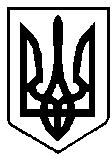 УКРАЇНАВАРАСЬКА МІСЬКА РАДАРІВНЕНСЬКОЇ ОБЛАСТІ         Восьме  скликання                  (Третя сесія )                                              Р І Ш Е Н Н Я15 грудня 2020 року                                  	                                                     № 38Про затвердження програми забезпечення житлом учасниківантитерористичної операції, операціїоб’єднанихсил, членів сімей загиблих (померлих) учасників АТО/ООСна 2021-2025 роки	З метою вирішення житлових проблем учасників антитерористичної операції, операції об’єднаних сил, членів сімей загиблих (померлих) учасників антитерористичної операції, операції об’єднаних сил,створення їм сприятливого соціального середовища, враховуючи Закон України «Про особливості державної політики із забезпечення державного суверенітету України на тимчасово окупованих територіях у Донецькій та Луганській областях»,на підставі пункту 14 частини першої статті 12 Закону України «Про статус ветеранів війни, гарантії їх соціального захисту», статей 45, 46 Житлового кодексу Української РСР, керуючись пунктом 22 частини першої статті 26 Закону України «Про місцеве самоврядування в Україні», за погодженням з постійними депутатськими комісіями міської ради, Вараська міська радаВ И Р І Ш И Л А:1.Затвердити програму забезпечення житлом учасників антитерористичної операції, операції об’єднаних сил, членів сімей загиблих (померлих) учасників АТО/ООСна 2021-2025 роки (далі – Програма), згідно з додатком 1.2.  Затвердити порядоквиплати адресної допомоги на придбання житла для учасників антитерористичної операції, операції об’єднаних сил, членів сімей загиблих (померлих) учасників АТО/ООС на 2021-2025 роки на умовах спів фінансування (далі – Порядок), згідно з додатком 2.3. Реалізацію заходів Програми, що передбачають фінансування з бюджету Вараської міської територіальної громади, проводити в межах бюджетних призначень, визначених рішенням міської ради про бюджет Вараської міської територіальної громадина відповідний бюджетний період.4. Головному спеціалісту з обліку житла апарату управління ради та виконавчого комітету Вараської міської ради щорічно в квітні місяціінформувати міську раду про хід реалізації заходів Програми.5. Контроль за виконанням рішення покласти на постійну депутатську комісію з питань соціального захисту, охорони здоров’я та спортута заступника міського голови з питань діяльності виконавчих органів згідно розподілу функціональних обов’язків. Міський голова                                                               Олександр МЕНЗУЛ